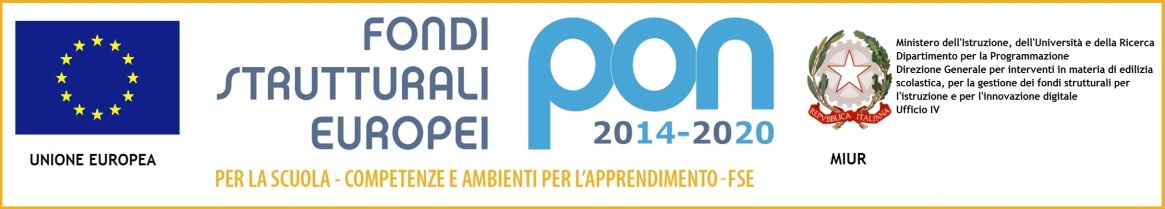 Fondi Strutturali Europei – Programma Operativo Nazionale “Per la scuola, competenze e ambienti per l’apprendimento” 2014-2020 – Asse I  - Istruzione – Fondo Sociale Europeo (FSE) – Obiettivo Specifico 10.1. – Riduzione del fallimento formativo precoce e della dispersione scolastica e formativa. Azione 10.1.1 – Avviso pubblico prot.n. AOODGEFID/10862 del 16/09/2016 “Progetti di inclusione sociale e lotta al disagio nonché per garantire l’apertura delle scuole oltre l’orario scolastico soprattutto nelle aree a rischio e in quelle perifericheTitolo del progetto “IN-CONTRO”Codice del progetto 10.1.1A-FSEPON-MA-2017-52CUP: E11I17000050001MODULO DI CANDIDATURA  “ESPERTO FORMATORE”Sezione 1 – Dati del CandidatoIl sottoscritto:DICHIARAai sensi degli artt. 46 e 47 del D.P.R. 445 del 28.12.2000, consapevole della responsabilità penale prevista dall’art. 76 del D.P.R. 445/2000 per le ipotesi di falsità in atti e dichiarazioni mendaci:Sezione 2 – Dichiarazioni del candidato□ di godere dei diritti politici□ di non avere riportato condanne penali□ di avere riportato le seguenti condanne penali:_________________□ di non avere procedimenti penali pendenti□ di avere in corso i seguenti procedimenti penali:______________________Sezione 3 – Titoli di Studio (per ciascuna voce indicare anche anno di conseguimento e voto riportato)di possedere i seguenti titoli:Di possedere le seguenti esperienze professionali:Sezione 5 – Esperienza professionaleSezione 6 – Dichiarazione finale Il sottoscritto dichiara di accettare integralmente le condizioni contenute nell’avviso interno per la selezione di tutors d’aula emanato dall’I.C.  Senigallia Marchetti il 17 novembre 2017, nonché il calendario delle attività proposto dall’Istituzione Scolastica.Data																FirmaNomeCognomeLuogo di NascitaData di NascitaComune di residenzaProvincia di residenzaIndirizzo di residenzaCittadinanzaCodice FiscaleRecapito telefonicoIndirizzo di PEO prescelto per le comunicazioni1 - esperto “Olimpiadi della Danza”1 - esperto “Olimpiadi della Danza”Titoli/ esperienze professionali  punti (su 100)Spazio riservato alla commissionePrerequisito: possesso del diploma ISEF o della LAUREA IN SCIENZE MOTORIE Diploma ISEF/Laurea in Scienze motorie conseguito il ………………………Presso …………………………………………………………………………………………………..con votazione ……………………………………………………………………………………..Votazione conseguita (ci si riferisce al titolo di accesso: in caso di più titoli si valuta quello con votazione maggiore; la votazione espressa su scala diversa è rapportata alla scala 110/110)110 e lode: punti 30110: punti 25da  109: punti 20da  99: punti 15da  89: punti 10da  79: punti 5Esperienza di istruttore di discipline sportive presso associazioni, scuole anche privateSpecificare……………………………………………………………………………10 punti per ogni esperienza documentata, conclusa entro il termine di scadenza dell’avvisoMax20 puntiEsperienza di coreografo presso associazioni, scuole anche privateSpecificare…………………………………………………………………………………20 punti per ogni esperienza documentata, conclusa entro il termine di scadenza dell’avvisoMax40 puntiAttestati di partecipazione a corsi attinenti l’argomento del modulo (danza, ballo, ginnastica…)Specificare……………………………………………………………………………10 punti per ogni esperienza documentata, conclusa entro il termine di scadenza dell’avvisoMax20 puntitot. Precedenti esperienze professionali significative ai fini della selezione, anche già indicate nella corrispondente tabella di valutazione dei titoli